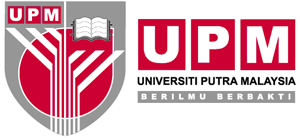 PERKHIDMATAN UTAMAPRASISWAZAH PEJABAT TIMBALAN NAIB CANSELOR (AKADEMIK & ANTARABANGSA)LOG PELANTIKAN AHLI SENATBilNama AhliJawatan Tarikh LantikanTempoh LantikanTamat Lantikan Bil Minit Senat Catatan